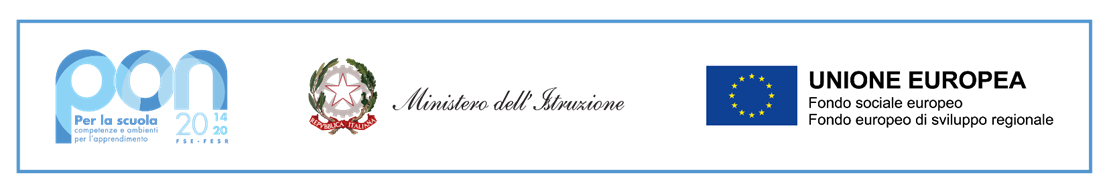 All.ADOMANDA DI PARTECIPAZIONE                                                         Al Dirigente scolastico IC ASOLOIl/La sottoscritto\a _________________________________________ nato\a  a ______________________prov.______il___________________domiciliato\a a_____________________________________________alla Via________________________________________ tel. __________________  cellulare ____________e-mail ____________________________________ Cod. fiscale ____________________________________genitore dell’alunno_______________________________ C.F.:____________________________________frequentante nell’ A.S. 2020/2021  la classe _______della Scuola Sec. di I grado di  ASOLO -  CASTELCUCCOe-mail ___________________________________ @ ___________CHIEDEdi essere ammesso alla selezione per l’erogazione di dizionari/vocabolari, atlanti, Devices in comodato d’uso relativi al citato avviso.Fanno richiesta di (indicare nel quadrato l’ordine prioritario: 1, 2, 3) 	Dizionari/Vocabolari  Italiano   Inglese   Spagnolo   Tedesco (scegliere al massino 3 opzioni);	Atlante geografico;	Notebook con mousell sottoscritto dichiara di aver preso visione dell’avviso e di accettarne il contenuto.Ai sensi dell’art. 13 del D. L.vo 196/03, e successive mm.ii GDPR 679/2016 il sottoscritto autorizza l’istituto all’utilizzo ed al trattamento dei dati personali quali dichiarati per le finalità istituzionali, la pubblicizzazione del corso e la pubblicazione sul sito web.              Luogo e data _________________Il genitore _________________________Allegare documento di riconoscimento e codice fiscale